Arbeitsblatt_Demokratie_17:Beispiel zur Analyse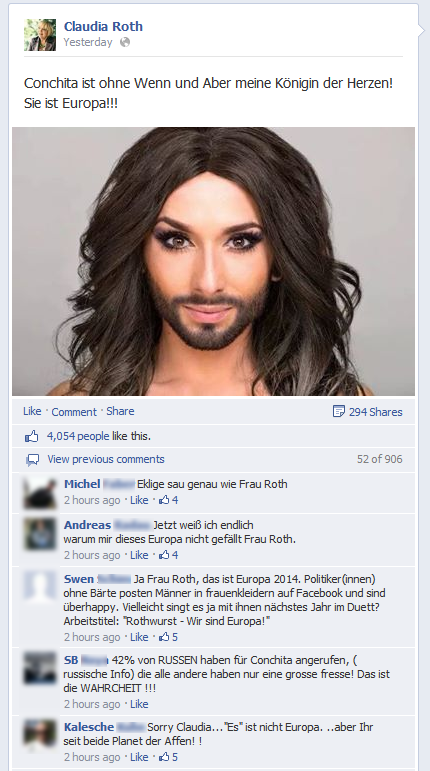 Quelle: www.facebook.com/Roth